Today’s ServiceMay 5, 2019Call to Worship                                                                                                                                                                                        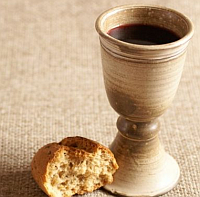 Hymn AnnouncementsPrayer RequestsMusicSermonCommunionOffering From the PastorIn Romans 8:17 Paul says, “Now if we are children, then we are heirs—heirs of God and co-heirs with Christ, if indeed we share in his sufferings in order that we may also share in his glory.” According to this verse, we share in the sufferings of Christ now and will share in the glory of Christ later as His “co-heirs” or “joint-heirs.”  The phrase ‘heirs of God’ emphasizes our relationship to God the Father. As His children, we have “an inheritance that can never perish, spoil or fade . . . kept in heaven” (1 Peter 1:4). The Greek term translated “heirs” in Romans 8:17 refers to “those who receive their allotted possession by right of sonship.” In other words, because God has made us His children (John 1:12), we have full rights to receive His inheritance. We are His beneficiaries (Mt. 25:34; Gal. 3:29; Col. 1:12; 3:24).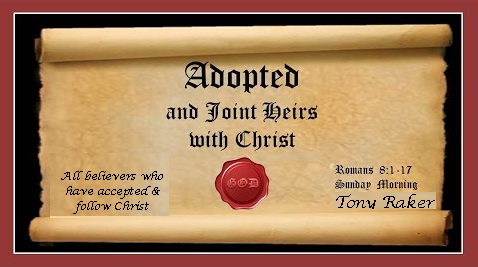 Pastor TonyChurch InformationLast Week’s giving:       $     1,410           Month to date:      $    5,270Weekly Goal:                 $        875	        Previous month:   $     7,3432019 Weekly Average: $    1,229           Monthly Goal:       $     3,500EldersTony Raker (Pastor)..……………………...........     tonyraker@yahoo.comDelmas (Moe) Ritenour   …………………………..  moemar@shentel.net Finance:  Anthony Sinecoff…………………………..  sinecoff@gmail.com                 Linda Fraley ………………………………..  lindaf12@shentel.net Media:  Rob Moses & Scott TuckerBulletin: Rob Moses ……………….  admin@graceevfreechurchva.org Breakfast: Tammy Copeland ……….…tammyscopeland@gmail.comAdult Sunday School 9:45 am……………………………………..  Linda Fraley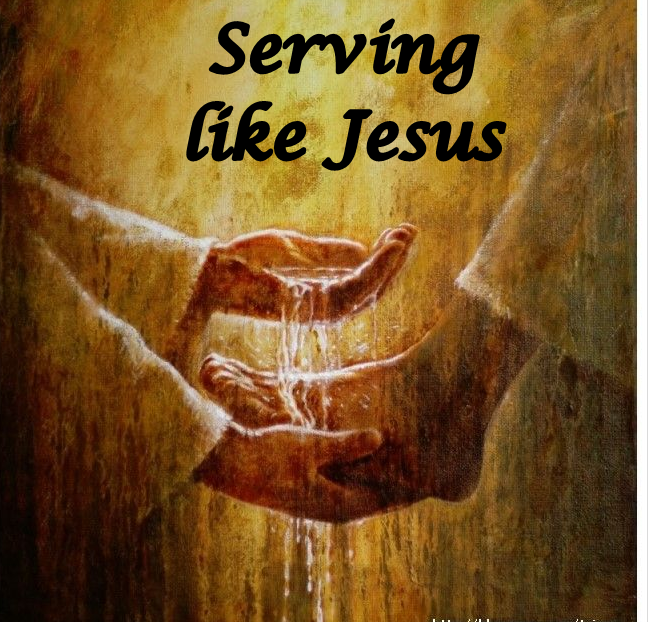 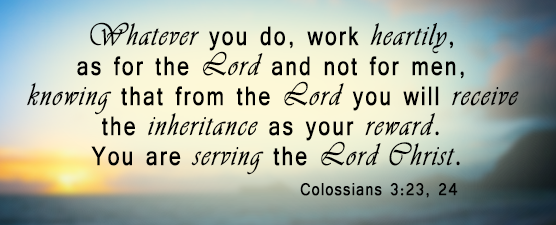 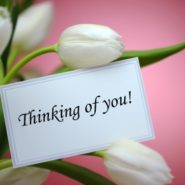 Grace Evangelical Free Church718 E Queen Street, Strasburg, VA 22657,     540-465-4744 msg ph  https://graceevfreechurchva.orgPlease turn off or mute cell phonesNotes: 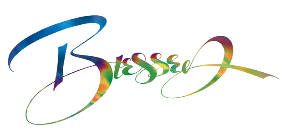 Next Breakfast is May 18th  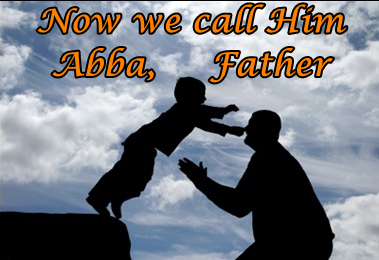 